5º ANO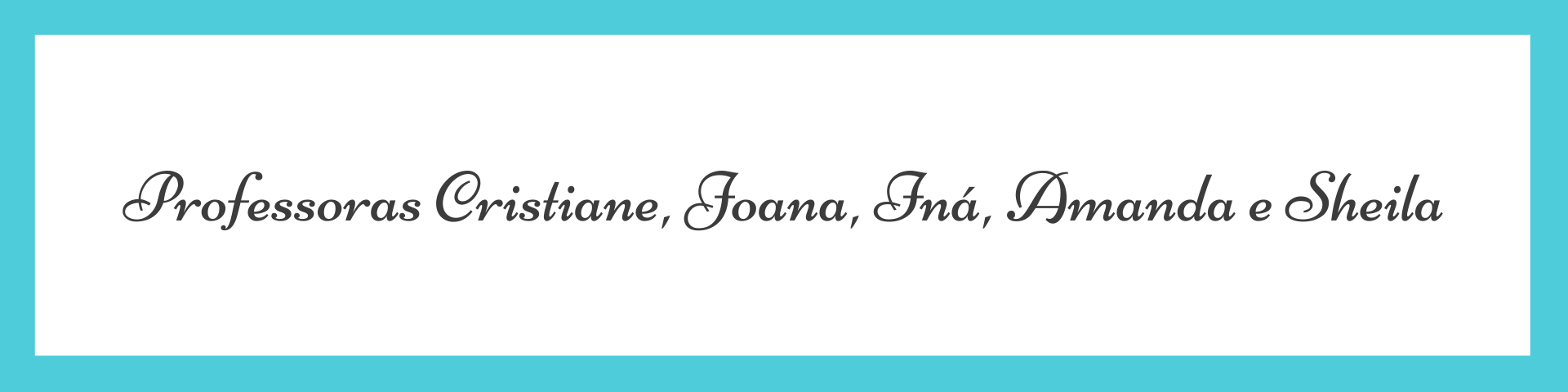 ATIVIDADES PARA 12 A 16 DE JULHO DE 2021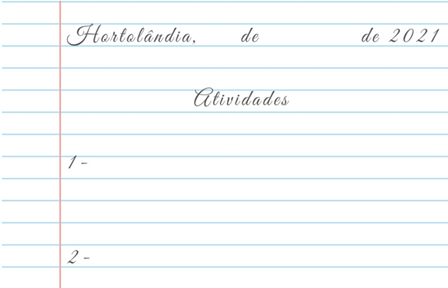 ATIVIDADE PARA SEXTA- FEIRA (16 DE JULHO)Mímica dos sentimentos - É uma atividade a ser realizada em dupla ou em grupo: uma pessoa irá expressar uma emoção através de movimentos do corpo e/ou da face e os demais terão que identificar aquela emoção.Combinar uma determinada situação com um dos participantes e ele irá fazer uma mímica para mostrar a emoção que sentiria naquela situação para os demais participantes, por meio de expressões corporais e/ou faciais. Quando alguém adivinhar a emoção, troquem os papéis – quem fez a mímica se junta aos demais participantes para adivinhar e quem adivinhou fará outra mímica.  Sugestão de lista de situações - Como você se sente quando…Ganha um presente? Vê uma barata? O seu amigo não te chama para brincar? O seu brinquedo favorito quebra? Escuta a sua música favorita? Come uma comida que não gosta? Fica doente? Falta luz e fica tudo escuro? Não pode abraçar uma pessoa que você gosta? Preciso ficar em casa? Não pode brincar com meus amigos na escola?DIA DA SEMANAROTINA DIÁRIADESCRIÇÃO DAS ATIVIDADESSegunda-feiraData: 12/07 Leitura diária: Missão?  Empatia e Gratidão.https://youtu.be/aSVBakv_2jY-Atividades: Desenhe em seu caderno Emojis que representem a leitura.    Trabalhando empatia - Nesta atividade o aluno, com o envolvimento da família, irá criar emojis que representem os sentimentos demonstrados na história.     Projeto: “Bem Me Quer... Paz Se Quer”.https://portaleducacao.hortolandia.sp.gov.br/index.php/programas/bem-me-quer-paz-se-querEducação Física: Hora de fazer exercícios. Dá uma olhadinha no blog o que o professor preparou para você.https://portaleducacao.hortolandia.sp.gov.br/index.php/ed-fisicaTerça-feiraData: 13/07 Leitura diária: https://youtu.be/9a4QI7aTq4Y-  História da pandemia.Atividades: Faça um desenho demonstrando como você e sua família estão enfrentando esse momento de pandemia.Afetividade - É uma atividade que trabalha as dificuldades encontradas pelo momento atual: Pandemia, onde o aluno junto com algum membro de sua família irá representar através de um desenho seus sentimentos em relação a pandemia.Inglês: Hoje é dia de aprender uma nova língua: vamos estudar Inglês! TEMA: FAMILY (Revisão) página 29. https://portaleducacao.hortolandia.sp.gov.br/index.php/inglesQuarta-feiraData: 14/07 Leitura diária: Acredite no amor!  Disponível em: https://youtu.be/yYZOJ-Rn9hUAtividades:  Após assistir ao vídeo que fala da chegada de um novo aluno à escola, pesquise no dicionário o significado da palavra "acolhimento". Depois, grave uma mensagem de áudio falando o que você aprendeu sobre "acolhimento" e qual ensinamento o vídeo trouxe para você. Encaminhe a mensagem de áudio para a sua professora.Quinta-feiraData: 15/07 Leitura diária: “De onde vem os sentimentos” - Autora: Taise Agostinihttps://youtu.be/2sNgCxLl5nIAtividades: Hoje vamos fazer um EMOJI do sentimento. Pegue uma folha de papel, faça um círculo e desenhe o Emoji do sentimento de acordo com seu sentimento atual. Depois pinte bem bonito e mande a foto para sua professora.Artes: Hoje é dia de fazer ARTE...https://portaleducacao.hortolandia.sp.gov.br/index.php/artesSexta-feiraData: 16/07 Leitura diária: “Quem tem medo do ridículo?” (Autora: Ruth Rocha) https://drive.google.com/file/d/1yZqQ_9ltESP3ryNAZDHaxJ3yHVgD4EVE/view?usp=sharingAtividade: Mímica dos sentimentos Você é capaz de saber o que os outros estão sentindo apenas pelas expressões das pessoas?Nessa brincadeira de hoje vamos exercitar essa habilidade e também nos divertir! E que tal brincar com toda a família? Dê uma olhada nas instruções a seguir.Envie uma foto ou vídeo da brincadeira para a sua professora!       Bom final de semana!